Протокол № 37Об итогах закупа медицинских изделий способом запроса ценовых предложений на 2020 годг. Алматы                                                                                                                                                                                           «28» сентября 2020 г.1. Некоммерческое акционерное общество "Казахский национальный медицинский университет имени С.Д. Асфендиярова", находящегося по адресу г. Алматы, ул. Толе Би 94, в соответствии с п.103 главой 10 Правил организации и проведения закупа лекарственных средств и медицинских изделий, фармацевтических услуг утвержденного Постановлением Правительства Республики Казахстан от 30 октября 2009 года №1729, провел закуп способом запроса ценовых предложений по следующим наименованиям:   Выделенная сумма 741 750,00 (семьсот сорок одна тысяча семьсот пятьдесят) тенге.        Место поставки товара: г. Алматы,  Университетская клиника  «Аксай» мкр. Тастыбулак, ул. Жана-Арна, д.14/1.2. Наименование потенциальных поставщиков, представивших ценовое предложение до истечения окончательного срока предоставления ценовых предложений:ТОО «Pharmprovide» - г. Алматы, ул. Блока 14 (25.09.2020 г. 11:25)3. Организатор закупок Некоммерческое акционерное общество "Казахский национальный медицинский университет имени С.Д. Асфендиярова" по результатам оценки и сопоставления ценовых предложений потенциальных поставщиков РЕШИЛА: - определить победителем ТОО «Pharmprovide» - г. Алматы, ул. Блока 14 по лоту № 2 на основании предоставления только одного ценового предложения и заключить с ним договор на сумму 51 000,00 (пятьдесят одна тысяча) тенге.Признать несостоявшимся лот № 1 на основании отсутствия представленных ценовых предложений.Победитель представляет Заказчику или организатору закупа в течение десяти календарных дней со дня признания победителем пакет документов, подтверждающие соответствие квалификационным требованиям, согласно главе 10, пункта 113 Постановления Правительства РК от 30.10.2009 г. №1729.          Председатель комиссии:Финансовый директор                                                                                                                     _______________________      Утегенов А.К.Члены комиссии:                                                                               Руководитель университетской клиники                                                                                   ________________________   Тажиев Е.Б.Руководитель отдела по работе с университетскими клиниками                                         ________________________    Аимбетов А.Т.Руководитель отдела лекарственного обеспечения                                                                  ________________________      Адилова Б.А.Юрист юридического управления                                                                                                ________________________     Ахмет А. Н.Секретарь комиссии:                                                                                                                                  _________________________ Салиахметова Д.О.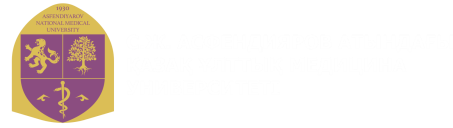 "С.Д. Асфендияров атындағы Қазақ ұлттық медицина университеті" Коммерциялық емес акционерлік қоғамы
Некоммерческое акционерное общество "Казахский национальный медицинский университет имени С.Д. Асфендиярова""С.Д. Асфендияров атындағы Қазақ ұлттық медицина университеті" Коммерциялық емес акционерлік қоғамы
Некоммерческое акционерное общество "Казахский национальный медицинский университет имени С.Д. Асфендиярова"П.ПНаименование  ТовараКраткое описание

Ед
измКол-воЦена за единицу товара
(в тенге)Общая стоимость Товара
(в тенге)1КружкаЭсмарха стерильная ,однаразовая. Для выполнения ирригографии и ирригоскопии.шт1 500460,00690 000,002Гель для УЗИ в канистрах по 5 кг.Гель для УЗИ в канистрах по 5 кг.кон153450,0051 750,00Итого:Итого:Итого:Итого:Итого:Итого:741 750,00П.ПНаименование  ТовараКраткое описание
Ед
измКол-воЦена за единицу товара
(в тенге)ТОО «Pharmprovide»П.ПНаименование  ТовараКраткое описание
Ед
измКол-воЦена за единицу товара
(в тенге)цена1КружкаЭсмарха стерильная ,однаразовая. Для выполнения ирригографии и ирригоскопии.шт1 500460,002Гель для УЗИ в канистрах по 5 кг.Гель для УЗИ в канистрах по 5 кг.кон153450,003 400,00